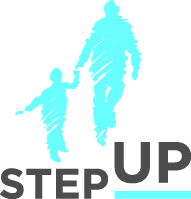 This certifies that                                            attended the 2 hour Understanding Family Finding, Relative Assessment and Approval Webinar Training on August 17th, 2016.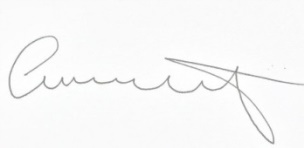 Attendee Signature				       Angie Schwartz